Council meeting chamber diagram   Each council’s meeting chamber is laid out slightly differently. Follow this guide to help you arrange your classroom in a council meeting style including places for the elected members, staff and community. Be sure to:Place the CEO and the mayor at the head of the room.Seat the council staff and the governance officer behind the CEO and mayor.Arrange the councillors facing each other in front of the CEO and mayor.Seat the community members and returning officers facing the CEO and the mayor.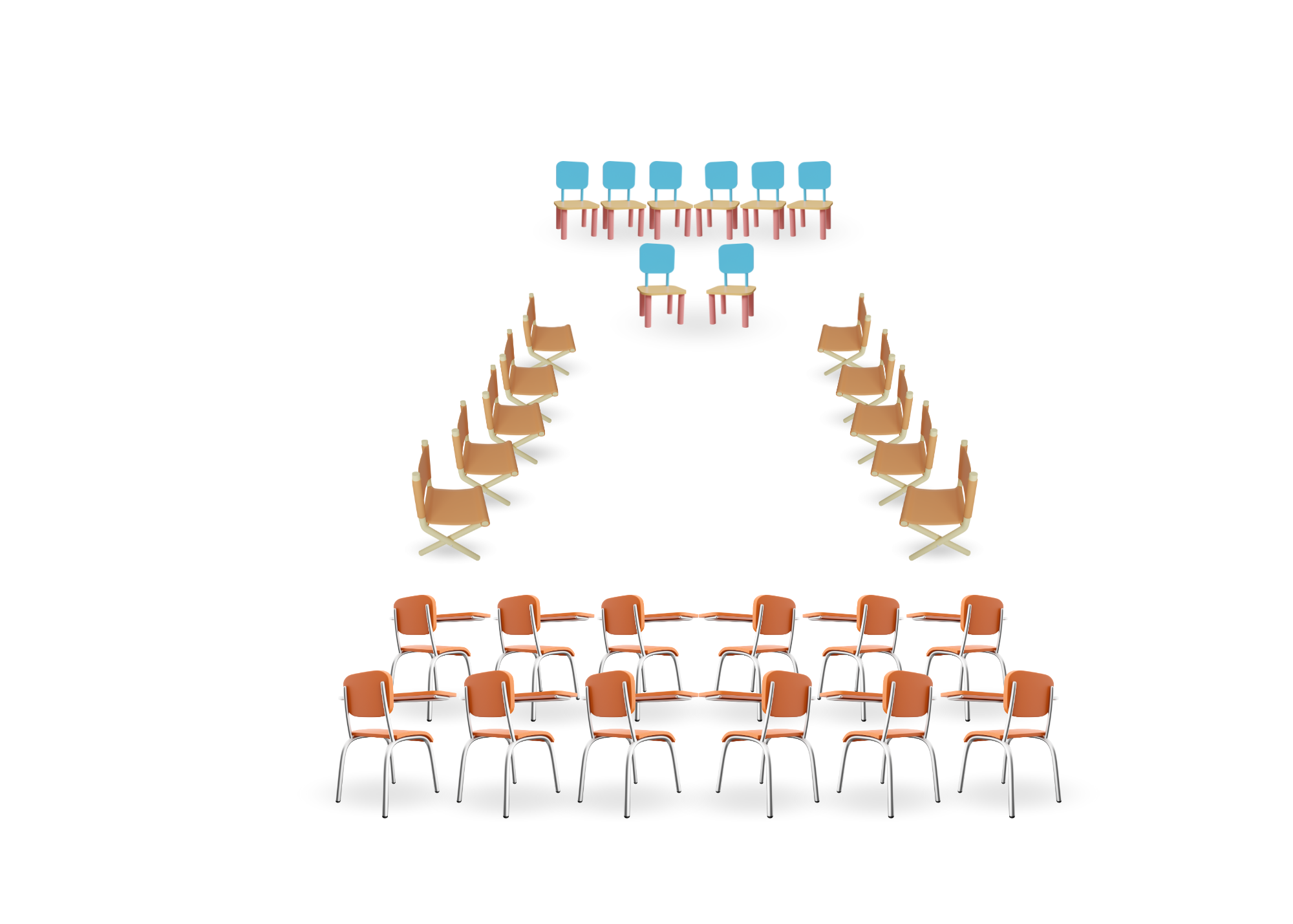 